        PROGRAM SZKOLENIA 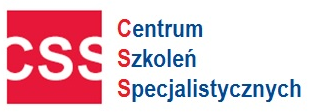 Przeciwdziałanie mobbingowi i dyskryminacji - wydawanie poleceń, stawianie wymagań, kiedy mobbing a kiedy obowiązek służbowySzkolenie mobbingowe - obowiązkowy elementem przeciwdziałania Dyskryminacja w miejscu pracy:- Kiedy pracownik może zarzucić pracodawcy dyskryminację?- Jakie cechy dyskryminacyjne musi wykazać pracownik?- Czy pracodawca ma prawo nierówno traktować pracowników?- Czy pracodawca może dać podwyżkę wynagrodzenia lub premię osobom zaszczepionym na COVID-19, a nie zaszczepionym nie?- Czy pracodawca może wymagać wyłącznie od osób niezaszczepionych noszenia maseczek na terenie zakładu pracy?- Czy pracodawca może udzielić urlopu, wyjścia prywatnego  jednemu pracownikowi, a drugiemu nie – czy to przejaw dyskryminacji?- Nierówne traktowanie w zatrudnieniu a dyskryminacja – czy to to samo?- Czego pracodawcy robić nie wolno by nie narazić się na odpowiedzialność za dyskryminację?- Czy pracownicy na tych samych stanowiskach musza tyle samo zarabiać?- Jakie są podstawy różnicowania wynagrodzenia, nagród, premii dla pracowników bez dyskryminacji?- Kiedy pracownik może zarzucić pracodawcy nierówne traktowanie i domagać się odszkodowania w sądzie?- Jakie stosować kryteria doboru pracowników do zwolnienia z pracy by nie narazić się na zarzut nierównego traktowania?- Molestowanie i molestowanie seksualne – dwa różne pojęcia w prawie pracy.Mobbing- Obowiązek przeciwdziałania mobbingowi przez pracodawcę – jak to robić?- Gdy pracownik zgłosi mobbing już jest za późno – jakie podjąć działania wyprzedzające?- Polecenie wykonania dodatkowych czynności, pracy w godzinach nadliczbowych – czy pracownik może odmówić?- Polecenie wykorzystania zaległego urlopu w terminie wskazanym przez pracodawcę – czy to mobbing?- Czy pracodawca ma prawo krytykować, nadzorować, kontrolować pracę pracownika – czy to mobbing?- Czy przełożony może dawać pracownikowi wiążące wytyczne w zakresie sposobu wykonywania przez niego pracy?- Czy można pracownika poinformować, że jeżeli nadal będzie wykonywał pracę niezgodnie z wytycznymi to zostanie zwolniony z pracy?- Dlaczego pracownicy nie rozumieją, że zatrudnienie na umowę o pracę to podporządkowanie pracodawcy i muszą stosować się do jego poleceń – jak to zmienić?- Jak wykazać, że pracodawca przeciwdziałał mobbingowi – szkolenia pracowników, procedura antymobbingowa itp.?- Jakich zachowań nie można stosować w zakładzie pracy by nie narazić się na odpowiedzialność z tytułu mobbingu?- Na jakie zachowania kierowników musi reagować pracodawca i w jaki sposób?- Konflikt pracowników częstą przyczyną mobbingu – co ma zrobić pracodawca?- Kara porządkowa, zwolnienie dyscyplinarne dla pracownika stosującego zachowania mobbingowe – kiedy jest podstawa?- Anonimowa ankieta mobbingowa przeprowadzana okresowo wśród pracowników – czy to dobry sposób przeciwdziałania mobbingowi?- Jakie zapisy powinna zawierać procedura mobbingowa by była skutecznym sposobem przeciwdziałania mobbingowi?- Kiedy pracownik może pozwać pracodawcę o mobbing i jakie są tego konsekwencje?- Czy reagować na anonimowe zgłoszenia mobbingowe w zakładzie pracy?- Jakie uprawnienia ma pracownik w związku z działaniami mobbingowymi swojego przełożonego?- Obowiązek zapewnienia szkoleń z zakresu mobbingu dla wszystkich pracowników jako element przeciwdziałania mobbingowi.                                                                                                  Fax: (17) 78 52179                                 www.szkolenia-css.pl        www.szkolenia-css.plmail: szkolenia@szkolenia-css.plTel. 721 649 991, 530 112 064Tel. (17) 78 51 961Fax: (17) 78 52 179   CENTRUM SZKOLEŃ SPECJALISTYCZNYCH          Tel. 721 649 991                                     mail: szkolenia@szkolenia-css.pl                                                                                                       Tel. (17) 7851961                                   mail: biuro@szkolenia-css.pl